FUNDAMENTOS DE ANÁLISIS POLÍTICOOpen Course Ware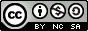 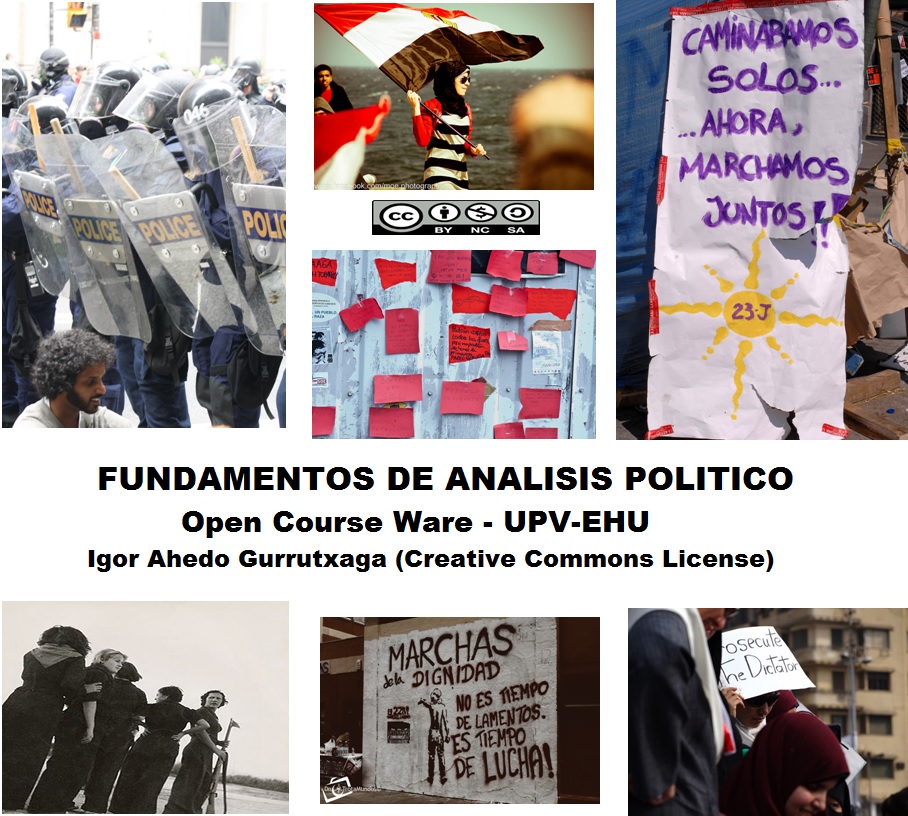 ProfesorIgor Ahedo GurrutxagaDepartamento de Ciencia Política y de la AdministraciónUniversidad del País Vasco – Euskal Herriko Unibertsitatea1-. Qué elementos conforman el nivel de las individualidades según Sztompka?…………………………………………………………………………………………….…………………………………………………………………………………………….…………………………………………………………………………………………….…………………………………………………………………………………………….2-. Qué elementos conforman el nivel de las totalidades según Sztompka?…………………………………………………………………………………………….…………………………………………………………………………………………….…………………………………………………………………………………………….…………………………………………………………………………………………….3-. Qué son las potencialidades según Sztompka?…………………………………………………………………………………………….…………………………………………………………………………………………….…………………………………………………………………………………………….…………………………………………………………………………………………….4-. Qué son las actualidades según Sztompka?…………………………………………………………………………………………….…………………………………………………………………………………………….…………………………………………………………………………………………….…………………………………………………………………………………………….5-. Completa este esquema utilizando estos 4 conceptosFuncionamientoAgenteEstructuraAcción6-. Qué aporta la conciencia, según el texto?…………………………………………………………………………………………….…………………………………………………………………………………………….…………………………………………………………………………………………….…………………………………………………………………………………………….7-. Según el texto ¿qué es la politización?…………………………………………………………………………………………….…………………………………………………………………………………………….…………………………………………………………………………………………….…………………………………………………………………………………………….PotencialidadActualidadTotalidadIndividualidad